24 апреля 2024 года ТИК Богучарского района совместно с Центральной библиотекой г. Богучара проведена книжная выставка на тему «Уголок избирателя», на которой представлена история избирательного права в России, современное законодательство Российской Федерации, Конституция РФ, информационно-разъяснительные материалы, памятки. Выставка проходила на базе ГБПОУ ВО "БМК им. М.А. Шолохова", её могли посетить все желающие жители района. Во время выставки проведены викторины и конкурсы, посвящённые истории становления избирательного права, особенностям государственного управления в разных странах. Мероприятие организовано в рамках проведения Дня молодого избирателя, с целью повышения правовой культуры молодых и будущих избирателей, привлечения молодежи к участию в общественно-политической жизни района.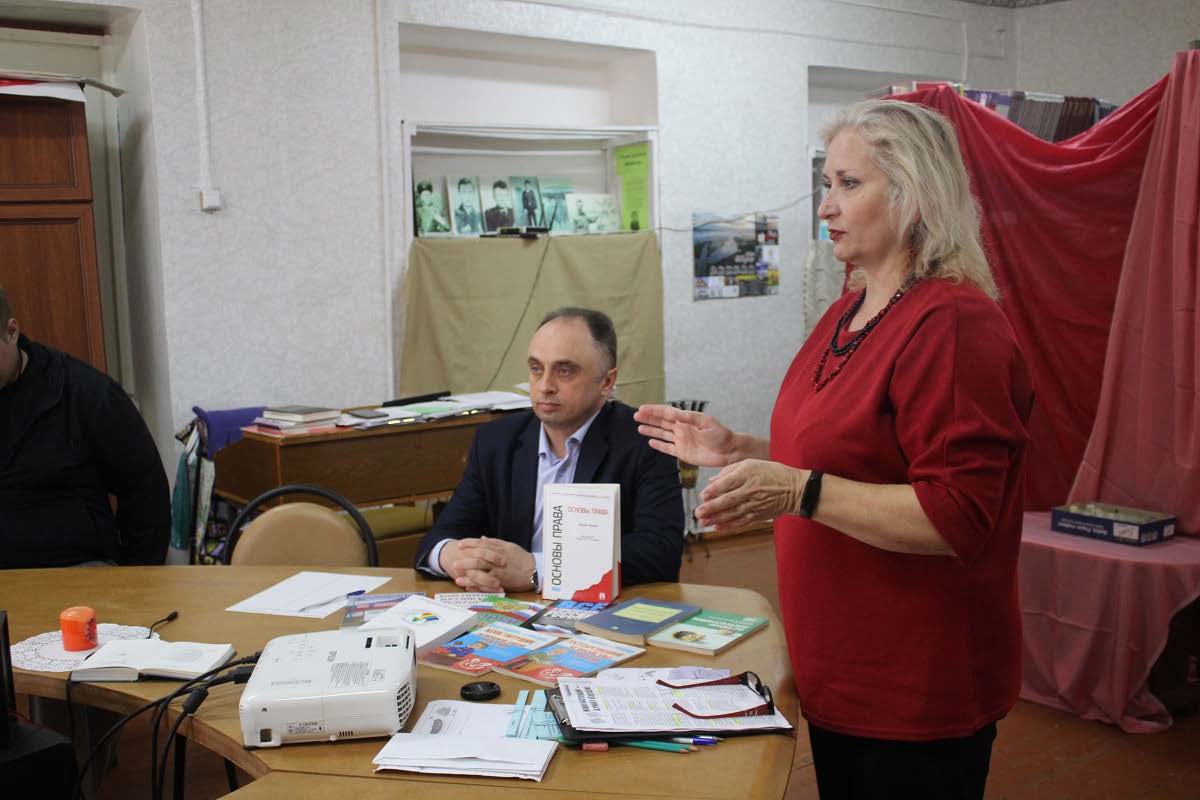 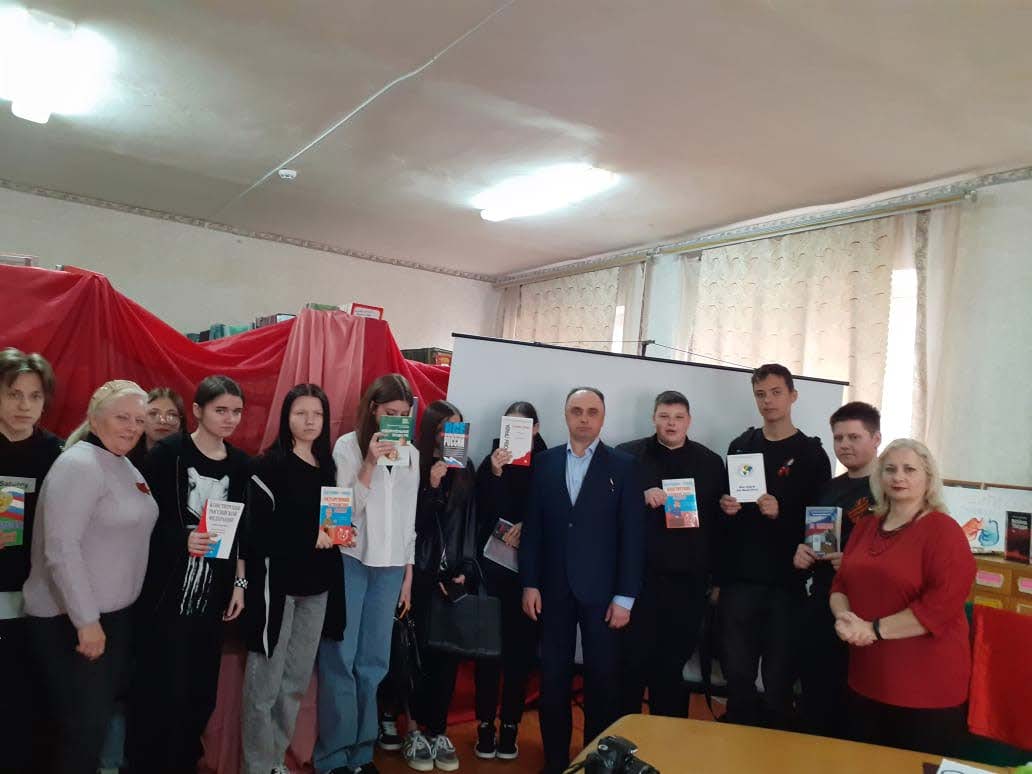 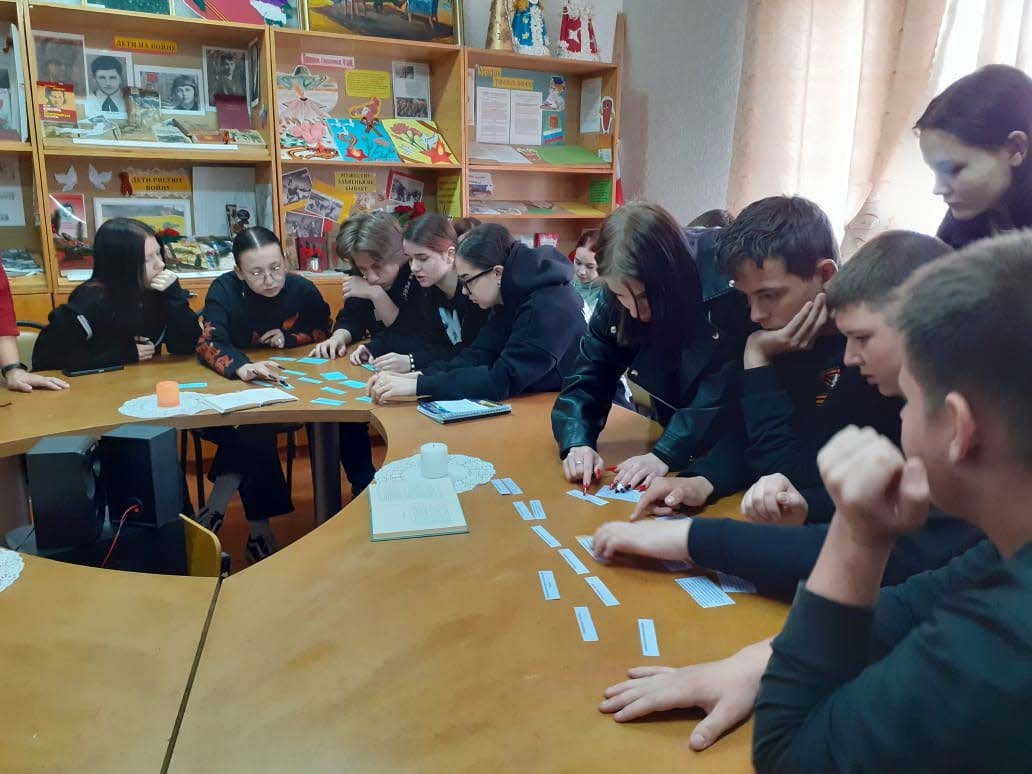 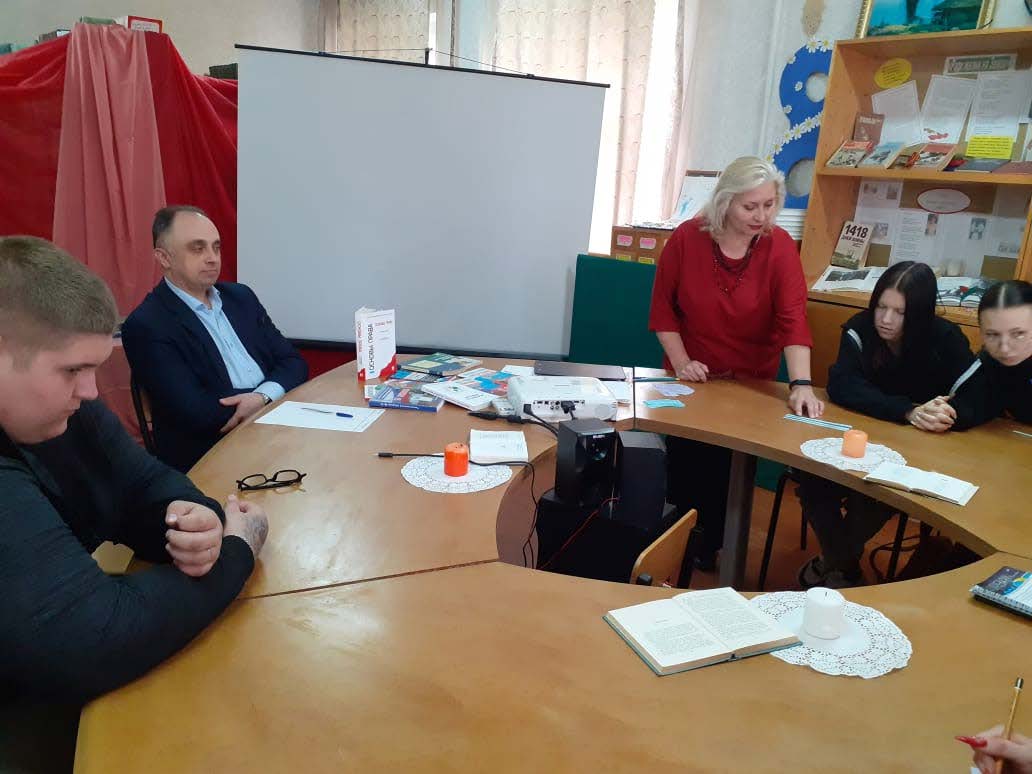 